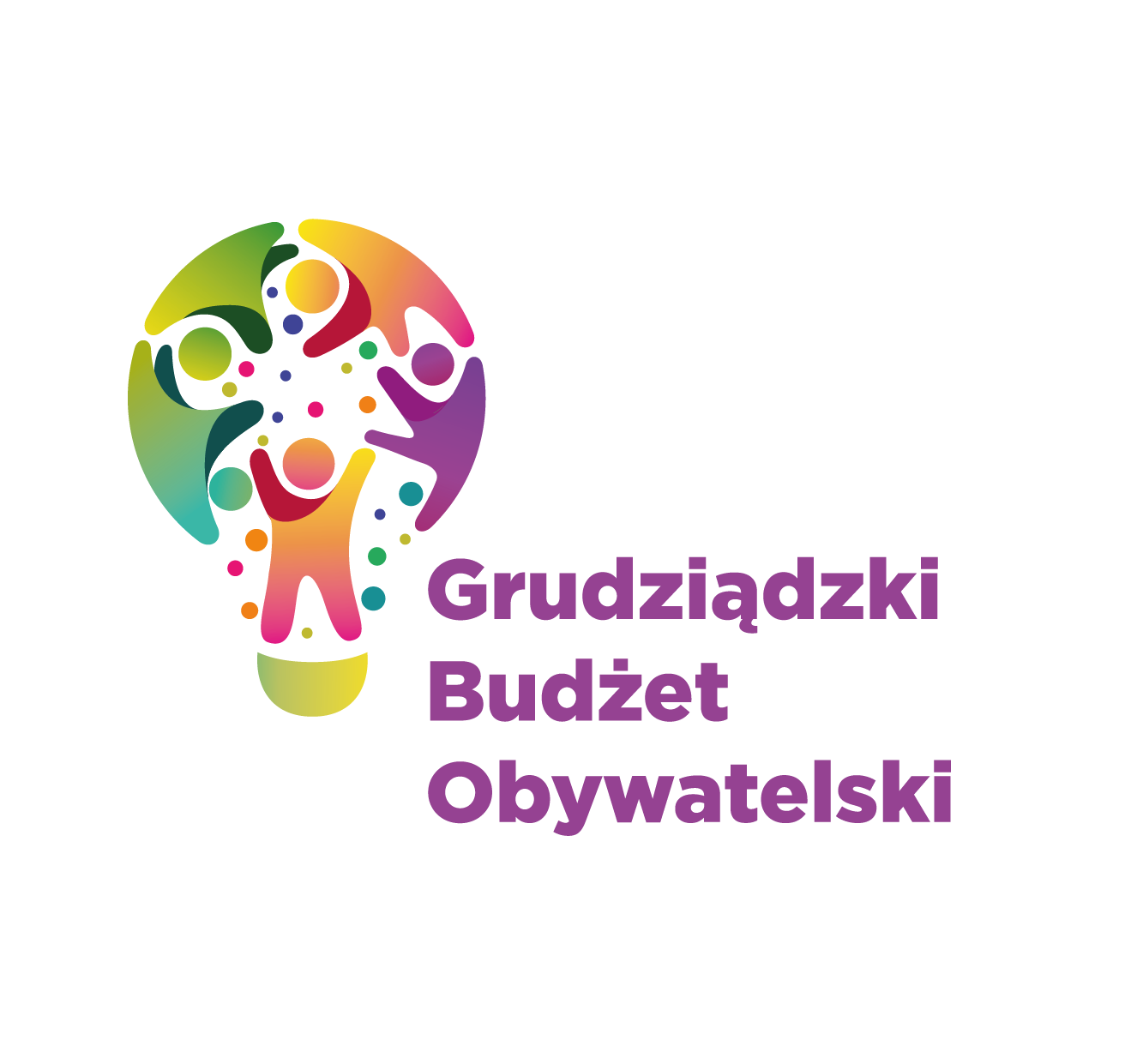 Ile kosztuje miasto? W celu ułatwienia tworzenia kosztorysów dla zadań 
Grudziądzkiego Budżetu Obywatelskiego przedstawiamy Państwu broszurę „Ile kosztuje miasto?”.Drogi, chodniki, ścieżki rowerowe Mała architektura / Place zabaw / Tereny rekreacyjne  Tereny zielone i nasadzenia  Sport i rekreacjaOświetlenie i bezpieczeństwoKulturaKomentarzZakup i montaż stojaka rowerowego500 zł/ szt.Zakup i montaż słupka blokującego (U-12c)250 zł / szt.Zakup i montaż bariery przed szkołą500 zł  / szt.Zakup i montaż lustra drogowego1 000 – 1 500 zł / szt.Zakup i montaż tabliczki z nazwą ulicy400 – 700 zł / kpl.Ulepszenie drogi gruntowej poprzez ułożenie warstwy destruktu asfaltowego80 zł / 1 m2 (w skład ceny wchodzi korytowanie, transport materiału, wywóz urobku)120 zł / 1 m2 (w skład ceny wchodzi korytowanie, koszt i transport materiału, wywóz urobku)Zainstalowanie progu zwalniającego ruchu na ulicy (wraz z projektem)7.000 zł / 1 szt.Budowa chodnika z krawężnikiem na podbudowie tłuczniowej300 – 420 zł / 1 m2Remont chodnika na podbudowie tłuczniowej200 – 280 zł /1  m2Wyznaczenie utwardzonej alejki spacerowej290 zł / 1mb890 zł / 1m2Remont schodówok. 840 zł / m2Budowa drogi rowerowej39.000 zł - 100 mb, nawierzchnia z kostki brukowej betonowej/ nawierzchni bitumicznej na podbudowie o szer. 2m

15.000 zł - 100 mb, nawierzchnia żwirowa ograniczona obrzeżamiLUB
500 zł / 1 m2nawierzchnia z kostki brukowej betonowej na podbudowiePrzejazd rowerowy – wymalowanie oznakowańod 3 000 złWyznaczenie pasa rowerowego na jezdni80 zł za 1 mbWybudowanie miejsca parkingowego/postojowego            (cena za 1m2 przy założeniu 10 stanowisk)680-800 zł / 1 m2 z elementów betonowych na podbudowie z gruzu betonowego lub tłucznia kamiennego900 zł / 1 m2 (nawierzchnia bitumiczna)Zakup i montaż wiaty przystankowej20 000 – 25 000 zł / 1 szt.
szklana, zadaszona (4000x1250x2500) projekt, montaż, brukowanieBudowa kanalizacji deszczowej (bez dokumentacji)1560 – 3770 zł / mbOczyszczenie obiektów z graffitiok. 150 zł / m2Budowa zjazdu – podjazdu dla niepełnosprawnych680 zł/m2Załatanie dziury w drodze185 zł / m2Zakup ławki + montaż1 200 – 6 000  złKoszt ławek uzależniony jest m.in. od:- modelu- materiału z którego zostały wykonane- lokalizacji (ławki w centrum miasta, bądź na terenach wpisanych do rejestru zabytków należy uzgodnić 
z konserwatorem zabytków, architektem zieleni Koszt montażu ławek uzależniony jest od sposobu montażu: przykręcana do podłoża za pomocą śrub 
lub za pomocą betonowania bezpośrednio w gruncie Zakup kosza na śmieci + montaż1 300- 3 000złKoszt kosza uzależniony jest m.in. od:- modelu,- materiału z którego został wykonany,- lokalizacji (kosze w centrum miasta, bądź na terenach wpisanych do rejestru zabytków należałoby uzgodnić konserwatorem zabytków, architektem zieleni).Hamak miejski10 000-20 000 złLeżak miejski5 000-12 000złNawierzchnia bezpieczna z piaskudo  195 zł za m2bez podbudowyNawierzchnia bezpieczna z poliuretanuod 455 zł – 680 zł za m2 poliuteranu (w zależności od grubości),260 zł m2 –podbudowaNawierzchnia bezpieczna trawiasta130 zł m2 –podbudowa,Trawa 65-195 zł m2Ogrodzenie placu zabaw panelowe wys. 1mbdo  221 – 260 zł za mbSiłownia na powietrzu mała (do 4 urządzeń)60 000 złSiłownia na powietrzu duża (powyżej 4 urządzeń)250 000 złPlac zabaw mały (do 6 urządzeń)300 000 złPlac zabaw duży (powyżej 6 urządzeń)420 000 złBujak sprężynowy pojedynczy1 500 – 5 000 zł / kpl.Bujak sprężynowy dwuosobowy2 800 – 6 000 zł / kpl.Huśtawka3 000 – 9 000 zł / szt.Huśtawka wagowa (wymaga projektu
 i zgłoszenia)do 7 000 złKaruzelado 10 000 złZestaw pajęczynaod 8 500 złZakup i montaż piaskownicy z dostawą piaskuok. 8 000 złDokumentacja projektowa placu zabawW zależności od wielkości placu zabaw od 5000 – 10 000 złStół do gry w piłkarzyki1 500 – 9 000 zł / szt.Stół do gry w szachy6 000 – 7 500 zł / szt.Ścieżka zdrowia (cykl 10 urządzeń)100 000 – 250 000 złPlac street workout (bez dokumentacji)ok. 600 zł / 1m2Nawierzchnia z kostki betonowej400 zł / 1m2Tablica informacyjna2 000 zł / szt.Przy tablicach stylizowanych dla terenów zabytkowych koszt może wzrosnąć. Cena uzależniona od formatu tablicyDrzewo iglasteKoszt sadzonki o wymiarach
ok. 100-150  cm wynosi 
ok.  250 złKwota zależy od wielkości, gatunku i odmiany zakupionego materiału roślinnego.Drzewo liściasteKoszt  zakupu sadzonki drzewa alejowego  o obwodzie powyżej 10-12 cmwynosi ok. 500 złKoszt zakupu sadzonki o obwodzie powyżej 10-12 cm wraz z sadzeniem wynosi ok. 1100 zł(cena uwzględnia przygotowanie gruntu, palikowanie drzewa)
Koszt materiału roślinnego uzależniony jest od rozmiaru 
i gatunku. (400zł - 2000zł)Sadzenie – około 50%-70%  wartości drzewa obejmuje:- transport, - sadzenie,- opalikowanie.Koszty sadzenia są uzależnione od ilości sadzonych  drzew.Krzew liściastyZakup -  15-80złSadzenie – około 50% wartości sadzonki.Koszt materiału roślinnego uzależniony jest od rozmiaru 
i gatunku. Koszty sadzenia są uzależnione od ilości sadzonych  krzewów. Przy większych powierzchniach koszt  sadzenia za 1 szt. będzie niższy.Krzew iglastyZakup -  15zł  - 150złSadzenie – około 50% wartości sadzonki.Koszt materiału roślinnego uzależniony jest od rozmiaru 
i gatunku. Koszty sadzenia są uzależnione od ilości sadzonych  krzewów. Przy większych powierzchniach koszt  sadzenia za 1 szt. będzie niższy.Klomb / Rabata kwiatowa (zakup roślin +posadzenie)z przygotowaniem gruntu: 100-500 zł /m2Koszt materiału roślinnego uzależniony jest od rozmiaru, 
gatunku i odmian.Założenie kwietnikaZ przygotowaniem gruntu 100-500 zł /m2Zakup i obsadzenie donicy miejskiej:- donica mocowana na latarni – 2000 zł- donica mocowana na balustradzie – 1000 zł- duża donica miejska o wymiarach 100X100X80 cm– 6000 złKoszt materiału roślinnego uzależniony jest od rozmiaru, 
gatunku i odmian.Pielęgnacja drzewaPielęgnacjaw 1 sezonie wegetacyjnym:-  cięcie pielęgnacyjne- nawadnianie, nawożenie, poprawianie palików ok. 1000 złCena uzależniona od wielkości i ilości drzew.Pielęgnacja krzewówPielęgnacjaw 1 sezonie wegetacyjnym 1m2 krzewów:- nawadnianie, nawożenie, cięcie pielęgnacyjne,pielenieok. 200 złCena uzależniona od wielkości i ilości krzewów.Cięcie żywopłotuok 13 zł/ 1mbKoszt przycinania żywopłotów o wysokości 1,8 m. Przy wyższych żywopłotach cena może ulec zwiększeniu.Posadzenie żywopłotu50 – 150 zł/ 1mbCena zawiera wyłącznie koszt robocizny , bez kosztów materiałuZałożenie trawnikaok. 80 zł./m2Zakładanie trawnika z rolki bez montażu siatki przeciwko kretom. Cena za usługę wykonywana na powierzchni do 100 m2Wykonanie 1m2 obsiania trawąOk. 30 zł-40zł /m2Zakładanie trawnika z siewu. Cena za usługę wykonywana na powierzchni do 100 m2Koszenie trawy + wywózOk.  0,50 zł/m2 – 1.50 zł/m2Cena koszenia różni się w zależności od wysokości trawy, nachylenia gruntu oraz wykorzystanego do tego sprzętu.Łąka kwietna (zakup nasion + założenie)Koszt  założenia łąki kwietnej  40 - 60 zł/m2Pielęgnacja w pierwszym sezonie (2 koszenia, podlewanie i ew. pielenie 100m2- ok. 3 000. zł)Cena uzależniona od składu mieszanki.Nasadzenia roślin cebulowych (materiał + sadzenie maszynowe) 1 m21 m2 60 - 120 złCena uzależniona od gatunku sadzonki.Usunięcie drzewa ( w zależności od wielkości) Powyżej 900 zł zł/sztukę;Cena uzależniona od rozmiaru drzewa i jego dostępnościOgród deszczowyKoszt wykonania -  200 zł/m2Koszt projektu i wykonania uzależniony od stopnia skomplikowania
 i wielkości ogrodu.Zielony przystanek(gotowy)od 50.000 złCena uzależniona od modelu, wielkości wiaty.Zazielenienie przystanku istniejącego15.000 złZakup donic, obsadzenie roślinnością,ewentualny demontaż płyt betonowych.Rewitalizacja przestrzeni osiedlowejod 100.000 złCena uzależniona od złożoności projektu i ilości wyposażenia Budowa kompleksu ORLIK689 zł / m2
w skład wchodzą:
• boisko do piłki nożnej 62x30 m (pole gry 57x28m)
• boisko wielofunkcyjne przeznaczone do piłki koszykowej i piłki siatkowej o wymiarach 32,1x19,1m (pole gry 28,1X15,1m) z nawierzchnią poliuretanową.Oświetlenie kompleksu ORLIK123,5 tys. złBudowa boiska wielofunkcyjnego624 zł / m2
z nawierzchnią syntetyczną poliuretanową zawierające w swym obrysie: 
• boisko do piłki ręcznej 
• boisko do tenisa
• dwa boiska do koszykówki
• dwa piłkochwyty
• ogrodzenie: panele z prętów stalowychDokumentacja projektowa budowy boiskaok. 32 500 zł / kpl.Koszt wynajmu obiektów MORiWzgodnie z cennikiem MORiWBudowa skateparku730 zł m21 godzina zajęć animatora na orliku28 złUstawienie latarni parkowej (słup h=5m, oprawa oświetleniowa parkowa, kabel zasilający ok. 35m)7 500 złUstawienie latarni ulicznej (słup oświetleniowy stalowy, oprawa oświetleniowa, kabel zasilający 35m)8 500 złOprawa oświetleniowa typu led2 000 złDokumentacja techniczna oświetlenia z uzgodnieniami5 000 zł / kpl. (za odcinek 100 mb linii kablowej)Zakup i montaż kamery monitoringu25 000zł / szt.Przybliżona cena brutto za punkt kamerowy składający się z 1 kamery obrotowej i 3 kamer stałych z rejestratorem.Rozwój systemu ostrzegania i alarmowania ludności  miasta polegający na lokalizacji w nowych punktach syren alarmowych21 000 zł / szt.Znak drogowy300 - 700 zł / szt.Odmalowanie pasów150-170 zł / m2Montaż sygnalizacji świetlnej przy przejściu dla pieszych:bez konieczności montażu masztów wysokich		(zawiera koszt wykonania dokumentacji projektowej i budowy sygnalizacji: słupki stalowe o wysokości 3 m, sterownik sygnalizacji, sygnalizatory, kanalizacja kablowa, przyciski wzbudzania);z koniecznością montażu masztów wysokich		(zawiera koszt wykonania dokumentacji projektowej i budowy sygnalizacji: maszty stalowe wysokie, sterownik sygnalizacji, sygnalizatory, kanalizacja kablowa, przyciski wzbudzania);Ceny nie obejmują kosztów przebudowy kolizji z sieciami innych gestorów.90 000 zł140 000 złSpotkanie autorskie ze znanym pisarzemod 500 złdo 5 000 złProjekcja filmu kina plenerowego1 prezentacja6 000 -9 000 złW tym: licencja  filmowa, zapewnienie do 200 krzeseł dla widzów i ekran filmowy.  Zakup 50 nowości książkowych do biblioteki1. Literatura naukowa i popularno-naukowa – średnia cena za 1 szt. 60 zł 

2. Literatura piękna – średnia cena za 1 szt. 40 zł  3. Audiobooki – średnia cena za 1 sztukę 35 zł 4. E-booki – średnia cena za kod dostępu 200 złWynajem sceny, nagłośnienia, celem zorganizowania koncertu1 imprezaWynajem sceny - 5100-20 000 zł (w zależności od rozmiarów sceny, wymagań technicznych artystów,  Nagłośnienie i oświetlenie – 6.000 – 40.000 zł bruttoKoszty ZAIKS10% stawki netto honorarium artysty,Muzyka mechaniczna do 500 uczestników500-1000 uczestników103,71 zł + Vat 23%170,07 zł + Vat 23%Ubezpieczenie imprezy200 - 700 złKoszty wynajmu toalet140 zł /sztuka + 85 zł serwisKoszty pojemników na odpady180 zł netto/1100l60 zł netto/240lKoszty usług porządkowych 510 zł/dzieńWynajem saliSala większa  – 300 zł netto  za 1 hSala duża  – 1.000 zł netto za 1 h Mała sala z godzinę 80-100 zł Wynajem autokaru10  zł/kmPilot wycieczki300 zł netto /dzień - wycieczki krajowe600 zł netto / dzień -  wycieczki zagraniczneUsługa przewodnicka250 zł netto/ 3 godz. po Grudziądzu100 – 150 zł netto/ godz.Ubezpieczenie uczestników od NNW – przy założeniu grupy 45 – osobowej, wycieczka jednodniowa, 
- suma ubezpieczenia 100 000 zł 
- suma ubezpieczenia 50 000 zł– od 2 zł/osobę;– od 1 zł/osobę.Koncert zespołu coverowegood 2 500 – 5 000 złNagłośnienie małe1 200 - 1500  złPokazy historyczneod 7000 zł + koszt dojazduWystępy artystyczne1 imprezaod 1 000 do 100 000 zł (w zależności od honorarium artysty)Wynajęcie fotobudkiod 1 400 – 2 000zł